Priorities for the WeekWeekly Calendar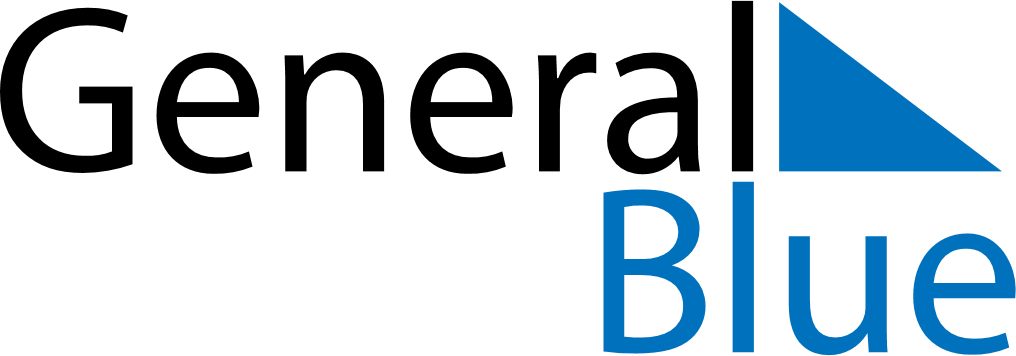 May 18, 2026 - May 24, 2026Weekly CalendarMay 18, 2026 - May 24, 2026Weekly CalendarMay 18, 2026 - May 24, 2026Weekly CalendarMay 18, 2026 - May 24, 2026Weekly CalendarMay 18, 2026 - May 24, 2026Weekly CalendarMay 18, 2026 - May 24, 2026Weekly CalendarMay 18, 2026 - May 24, 2026Weekly CalendarMay 18, 2026 - May 24, 2026MONMay 18TUEMay 19WEDMay 20THUMay 21FRIMay 22SATMay 23SUNMay 246 AM7 AM8 AM9 AM10 AM11 AM12 PM1 PM2 PM3 PM4 PM5 PM6 PM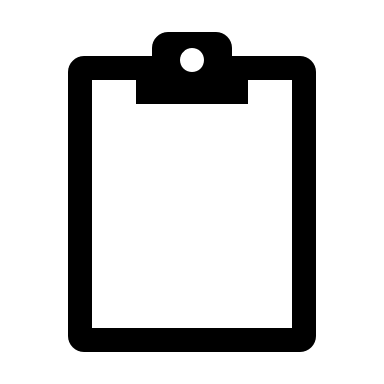 